                                         ANABİLİM DALI                                        TEZSİZ YÜKSEK LİSANSDÖNEM PROJESİ ONAYSAĞLIK BİLİMLERİ ENSTİTÜSÜ MÜDÜRLÜĞÜ’NEDanışmanı bulunduğum aşağıda bilgileri verilen Tezsiz Yüksek Lisans öğrencisinin hazırladığı dönem projesi tarafımdan okunmuş, kapsamı ve niteliği açısından başarılı bulunarak bir Tezsiz Yüksek Lisans Dönem Projesi olarak kabul edilmiştir.Kabul edilen Tezsiz Yüksek Lisans Dönem Projesi;(Bu bölüm Enstitü tarafından doldurulacaktır.)Prof. Dr. Hakkı Murat BİLGİNDicle Üniversitesi                                                    Sağlık Bilimleri Enstitüsü Müdürü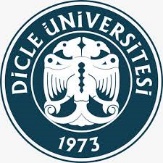                  TÜRKİYE CUMHURİYETİ                     DİCLE ÜNİVERSİTESİ          SAĞLIK BİLİMLERİ ENSTİTÜSÜAnabilim  Dalı                  :       Adı ve Soyadı                    :      Numarası                          :       : Dönem Projesi Başlığı     :        :      Kapsamlı Bir derleme,Kapsamlı Bir derleme,Kapsamlı Bir derleme,Eleştirel Bir Rapor,Eleştirel Bir Rapor,Eleştirel Bir Rapor,Uygulamaya Dönük Bir Proje,Uygulamaya Dönük Bir Proje,Uygulamaya Dönük Bir Proje,Deneysel Bir Çalışma, Deneysel Bir Çalışma, Deneysel Bir Çalışma, dır.dır.dır.dır.DanışmanDanışmanDanışmanAnabilim Dalı BaşkanıAnabilim Dalı Başkanı/     / 20DİYARBAKIRBu Tezsiz Yüksek Lisans Dönem Projesi Dicle Üniversitesi Sağlık Bilimleri Enstitüsü Yönetim Kurulu’nun …./…/…. Tarih ve …..… sayılı kararıyla onaylanmıştır. Bu Tezsiz Yüksek Lisans Dönem Projesi Dicle Üniversitesi Sağlık Bilimleri Enstitüsü Yönetim Kurulu’nun …./…/…. Tarih ve …..… sayılı kararıyla onaylanmıştır. Bu Tezsiz Yüksek Lisans Dönem Projesi Dicle Üniversitesi Sağlık Bilimleri Enstitüsü Yönetim Kurulu’nun …./…/…. Tarih ve …..… sayılı kararıyla onaylanmıştır.                                                            …./…/……                                                           …./…/……